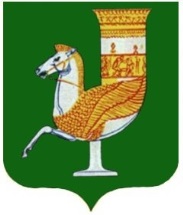 П  О  С  Т  А  Н  О  В  Л  Е  Н  И  Е   АДМИНИСТРАЦИИ   МУНИЦИПАЛЬНОГО  ОБРАЗОВАНИЯ «КРАСНОГВАРДЕЙСКИЙ  РАЙОН»От 16.12.2022г.  № 1064                                                                               с. КрасногвардейскоеОб утверждении Программы профилактики рисков причинения вреда (ущерба) охраняемым законом ценностям в сфере муниципального земельного контроля на территории муниципального образования «Красногвардейский район» на 2023 год В соответствии со ст. 44 Федерального закона от 30.07.2020 г. № 248-ФЗ «О государственном контроле (надзоре) и муниципальном контроле в Российской Федерации», постановлением Правительства Российской Федерации от 25.06.2021 г. № 990 «Об утверждении Правил разработки и утверждения контрольными (надзорными) органами программы профилактики рисков причинения вреда (ущерба) охраняемым законом ценностям», руководствуясь решением Совета народных депутатов МО «Красногвардейский район» от 27.08.2021 г. № 202 «Об утверждении Положения о муниципальном земельном контроле на территории муниципального образования «Красногвардейский район», Уставом МО «Красногвардейский район»ПОСТАНОВЛЯЮ:1. Утвердить Программу профилактики рисков причинения вреда (ущерба) охраняемым законом ценностям в сфере муниципального земельного контроля на территории муниципального образования «Красногвардейский район» на 2023 год, согласно приложению к настоящему постановлению.2. Опубликовать настоящее постановление в газете Красногвардейского района «Дружба», а также разместить на официальном сайте органов местного самоуправления МО «Красногвардейский район» в сети «Интернет».3. Контроль за исполнением данного постановления возложить на отдел земельно-имущественных отношений администрации МО «Красногвардейский район».4. Настоящее постановление вступает в силу с момента его официального опубликования.Глава МО «Красногвардейский район» 	                                                 Т.И. ГубжоковПриложениек постановлению администрации МО«Красногвардейский район»от 16.12.2022г. № 1064Программа профилактики рисков причинения вреда (ущерба) охраняемым законом ценностям в сфере муниципального земельного контроля на территории муниципального образования «Красногвардейский район» на 2023 годРаздел 1. Анализ текущего состояния осуществления муниципальногоземельного контроля, описание текущего развития профилактической деятельности администрации МО «Красногвардейский район», характеристика проблем, на решение которых направленанастоящая Программа профилактики1.1. Настоящая Программа профилактики рисков причинения вреда (ущерба) охраняемым законом ценностям в сфере муниципального земельного контроля на территории муниципального образования «Красногвардейский район» на 2023 год (далее – Программа профилактики) разработана в целях предупреждения нарушений обязательных требований земельного законодательства в отношении объектов земельных отношений, за нарушение которых законодательством Российской Федерации предусмотрена административная ответственность.1.2. Муниципальный земельный контроль на территории МО «Красногвардейский район» осуществляется администрацией МО «Красногвардейский район» (далее – Администрация района) в лице отдела земельно-имущественных отношений администрации МО «Красногвардейский район» (далее – Отдел).1.3. При осуществлении муниципального земельного контроля Отдел осуществляет контроль за соблюдением:а) обязательных требований о недопущении самовольного занятия земельных участков, в том числе использования земельных участков лицом, не имеющим предусмотренных законодательством прав на них;б) обязательных требований об использовании земельных участков по целевому назначению в соответствии с их принадлежностью к той или иной категории земель и (или) видом разрешенного использования;в) обязательных требований, связанных с обязательным использованием земельных участков, предназначенных для жилищного или иного строительства, садоводства, огородничества и личного подсобного хозяйства, в указанных целях в течение установленного срока;г) обязательных требований, связанных с обязанностью по приведению земельных участков в состояние, пригодное для использования по целевому назначению;д) исполнения предписаний об устранении нарушений обязательных требований, выданных должностными лицами, уполномоченными осуществлять муниципальный земельный контроль, в пределах их компетенции.1.4. Подконтрольными субъектами муниципального земельного контроля являются юридические лица, индивидуальные предприниматели и граждане, использующие земельные участки на территории МО «Красногвардейский район», а так же обладающие правом владения, пользования, распоряжения землями, земельными участками, частью земельного участка в границах МО «Красногвардейский район» в целях личного использования, ведения хозяйственной или иной деятельности, при котором могут быть допущены нарушения обязательных требований, требований, установленных муниципальными правовыми актами, оценка соблюдения которых является предметом муниципального земельного контроля.1.5. В соответствии с постановлением Правительства Российской Федерации от 08.09.2021 г. № 1520 «Об особенностях проведения в 2022 году плановых контрольных (надзорных) мероприятий, плановых проверок в отношении субъектов малого предпринимательства и о внесении изменений в некоторые акты Правительства Российской Федерации» плановые проверки в рамках муниципального земельного контроля на территории МО «Красногвардейский район» не проводились. 1.6. Штатная численность должностных лиц Администрации района, уполномоченных на осуществление муниципального земельного контроля, в 2022 году составляла 3 человека.1.7. Анализом проведенных внеплановых проверок физических лиц в 2021-2022 годах выявлено, что подавляющая часть нарушений земельного законодательства связана с:- самовольным занятием земельного участка или части земельного участка, в том числе с использованием земельного участка лицом, не имеющим предусмотренных законодательством Российской Федерации прав на земельный участок;- использованием земельных участков не по целевому назначению, невыполнение обязанностей по приведению земель в состояние, пригодное для использования по целевому назначению;- невыполнением обязанностей по рекультивации земель, обязательных мероприятий по улучшению земель и охране почв.1.8. В рамках профилактической деятельности уполномоченными должностными лицами администрации МО «Красногвардейский район» осуществляются выездные обследования земельных участков, проводятся профилактические и разъяснительные беседы с собственниками и землепользователями земельных участков, публикуется информация о недопущении нарушений земельного законодательства, рассылаются соответствующие уведомления арендаторам.1.7. Основными проблемами муниципального земельного контроля являются:- низкий уровень осведомленности землевладельцев и землепользователей земельных участков о требованиях земельного законодательства; - низкий уровень сознательности за совершаемые действия.Раздел 2. Цели и задачи Программы профилактики2.1. Целями Программы профилактики являются:1) предупреждение нарушений земельного законодательства юридическими лицами, индивидуальными предпринимателями и физическими лицами (далее – контролируемые лица), включая устранение причин, факторов и условий, способствующих их возможному совершению;2) стимулирование добросовестного соблюдения обязательных требований земельного законодательства контролируемыми лицами;3) создание условий для доведения обязательных требований земельного законодательства до контролируемых лиц, повышение информированности о способах их соблюдения;4) сокращение количества нарушений земельного законодательства.2.2. Задачами Программы профилактики являются:1) повышение уровня правовой грамотности контролируемых лиц, в том числе путем обеспечения доступности информации об обязательных требованиях земельного законодательства и необходимых мерах по их исполнению;2) установление причин, факторов и условий, способствующих нарушениям требований земельного законодательства;3) выявление наиболее часто встречающихся случаев нарушений требований земельного законодательства и подготовка рекомендаций в целях недопущений таких нарушений.Раздел 3. Перечень профилактических мероприятий, сроки (периодичность) их проведения 3.1. Профилактические мероприятия Программы профилактики представляют собой комплекс мер, направленный на достижение целей и решение задач Программы профилактики.3.2. Перечень профилактических мероприятий:3.3. Информирование контролируемых лиц и иных заинтересованных лиц осуществляется в порядке, установленном статьей 46 Федерального закона № 248-ФЗ, посредством размещения соответствующих сведений на официальном сайте органов местного самоуправления муниципального образования «Красногвардейский район» в сети «Интернет», в средствах массовой информации, через личные кабинеты контролируемых лиц в государственных информационных системах (при их наличии) и в иных формах.3.4. Консультирование может осуществляться должностным лицом контрольного органа по телефону, посредством видео-конференц-связи, на личном приеме либо в ходе проведения профилактического мероприятия, контрольного мероприятия. Консультирование осуществляется по следующим вопросам:1) компетенция контрольного органа; 2) организация и осуществление муниципального контроля;3) порядок осуществления профилактических, контрольных мероприятий, установленных настоящим Положением;4) применение мер ответственности за нарушение обязательных требований в сфере земельного законодательства.По итогам консультирования информация в письменной форме контролируемым лицам и их представителям не предоставляется, за исключением случаев поступления от контролируемого лица (его представителя) запроса о предоставлении письменного ответа в порядке и сроки, установленные Федеральным законом от 02.05.2006 г. № 59-ФЗ «О порядке рассмотрения обращений граждан Российской Федерации».3.5. В случае наличия у контрольного органа сведений о готовящихся нарушениях обязательных требований или признаках нарушений обязательных требований и (или) в случае отсутствия подтвержденных данных о том, что нарушение обязательных требований причинило вред (ущерб) охраняемым законом ценностям либо создало угрозу причинения вреда (ущерба) охраняемым законом ценностям, контрольный орган объявляет контролируемому лицу предостережение о недопустимости нарушения обязательных требований.3.6. Профилактический визит проводится должностным лицом контрольного органа в форме профилактической беседы по месту осуществления деятельности контролируемого лица либо путем использования видео-конференц-связи. В ходе профилактического визита контролируемое лицо информируется об обязательных требованиях, предъявляемых к его деятельности либо к принадлежащим ему объектам контроля, а также о видах, содержании и об интенсивности контрольных мероприятий, проводимых в отношении объекта контроля.В ходе профилактического визита должностным лицом контрольного органа может осуществляться консультирование контролируемого лица.Раздел 4. Показатели результативности и эффективности Программы профилактикиИ.о. управляющего делами администрации района – начальника общего отдела		                                                                 Х.Н. Хутов№ п/пНаименование мероприятияОтветственный исполнительСроки исполнения1ИнформированиеОтдел земельно-имущественных отношений администрации МО «Красногвардейский район», начальник отдела земельно-имущественных отношений администрации МО «Красногвардейский район», главный специалист отдела земельно-имущественных отношений администрации МО «Красногвардейский район»В течение года2КонсультированиеОтдел земельно-имущественных отношений администрации МО «Красногвардейский район», начальник отдела земельно-имущественных отношений администрации МО «Красногвардейский район», главный специалист отдела земельно-имущественных отношений администрации МО «Красногвардейский район»В течение года3Объявление предостереженияОтдел земельно-имущественных отношений администрации МО «Красногвардейский район», начальник отдела земельно-имущественных отношений администрации МО «Красногвардейский район»В течение года, при наличии оснований4Профилактический визитОтдел земельно-имущественных отношений администрации МО «Красногвардейский район», начальник отдела земельно-имущественных отношений администрации МО «Красногвардейский район», главный специалист отдела земельно-имущественных отношений администрации МО «Красногвардейский район»2-3 квартал№ п/пНаименование показателяВеличина1Полнота информации, размещенной на официальном сайте органов местного самоуправления МО «Красногвардейский район» в сети «Интернет» в соответствии с ч. 3 ст. 46 Федерального закона от 31.07.2020 г. № 248-ФЗ «О государственном контроле (надзоре) и муниципальном контроле в Российской Федерации»100%2Удовлетворенность консультированием контролируемых лиц и их представителей100%3Количество проведенных профилактических мероприятийНе менее 20